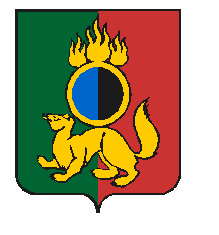 АДМИНИСТРАЦИЯ ГОРОДСКОГО ОКРУГА ПЕРВОУРАЛЬСКПОСТАНОВЛЕНИЕг. ПервоуральскОб утверждении составапатрульных групп на территории городского округа Первоуральск	В соответствии с пунктом 6 части 1 статьи 84, статьи 51 Лесного Кодекса Российской Федерации, подпункта «а» пункта 2 статьи 11 Федерального закона                                                                  от 21 декабря 1994 года № 68-ФЗ «О защите населения и территорий от чрезвычайных ситуаций природного и техногенного характера», статьей 19 Федерального закона                            от 21 декабря 1994 года № 69-ФЗ «О пожарной безопасности», в целях повышения эффективности работы по выявлению, предупреждению и ликвидации очагов природных пожаров на ранней стадии их развития, а также проведения профилактической работы среди населения по недопущению сжигания растительности в период действия пожароопасного периода 2020 года, Администрация городского округа ПервоуральскПОСТАНОВЛЯЕТ:Утвердить состав патрульных групп, созданных для оперативного реагирования на защиту населенных пунктов городского округа Первоуральск при угрозе перехода лесных пожаров (приложение).Начальникам сельских территориальных управлений городского округа Первоуральск (С.Г. Клепикова, А.В. Овсянников, А.Ю. Санников, К.В. Третьяков):обеспечить координацию деятельности патрульных, патрульно-маневренных групп, назначить ответственных лиц, подготовить пакет документов, включающий порядок действий и инструкции для групп;при обнаружении группой возгораний информацию незамедлительно направлять в единую дежурную-диспетчерскую службу городского округа Первоуральск (телефон 112, 64-30-70).Начальнику службы Муниципального бюджетного учреждения «Первоуральская городская служба спасения» (А.Ф. Чернышев) сведения о результатах работы патрульных групп направлять в Центральное управление в кризисных ситуациях ГУ МЧС России по Свердловской области.Постановления Администрации городского округа Первоуральск от                           03 августа 2018 года № 1353 «О создании патрульных, патрульно-маневренных, маневренных, патрульно-контрольных групп на территории городского округа Первоуральск, от 16 мая 2019 года № 794 «О внесении изменений в постановление Администрации городского округа Первоуральск от 03 августа 2018 года                                                № 1353 «О создании патрульных, патрульно-маневренных, маневренных, патрульно-контрольных групп на территории городского округа Первоуральск» считать утратившими силу.5. Опубликовать настоящее постановление в газете «Вечерний Первоуральск» и разместить на официальном сайте городского округа Первоуральск в сети «Интернет» по адресу www.prvadm.ru.6. Контроль за выполнением настоящего постановления возложить на заместителя Главы Администрации городского округа Первоуральск по взаимодействию с органами государственной власти и общественными организациями В.А. Таммана.И.о. Главы городского округа Первоуральск,заместитель Главы Администрациипо финансово - экономической политике                                                     М.Ю. Ярославцева17.03.2020№495